Publicado en Londres el 13/01/2020 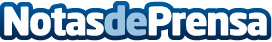 Ejecutivos estatales en la sombra ponen en peligro el programa  de privatización de AngolaLa firma especializada en inteligencia y control de riesgos EXX África publica un nuevo informe que analiza los pormenores de la actual campaña anticorrupción en Angola.  El informe completo está disponible bajo pedido y los puntos más determinantes  se presentan a continuaciónDatos de contacto:EXX Africa robert.besseling@exxafrica.comNota de prensa publicada en: https://www.notasdeprensa.es/ejecutivos-estatales-en-la-sombra-ponen-en Categorias: Internacional Derecho Finanzas Software http://www.notasdeprensa.es